NOVINKA: Informační servis obce v mobilním telefonu!  Registrace ZDARMA!Naše obec oznamuje občanům zprovoznění moderního informačního systému MOBISYS. Informace o dění v obci jsou nyní každému k dispozici formou zpráv do mobilních telefonů. Více informací na www.sedlec-pha.cz, případně na www.mobisys.cz.Registrace - Chytrý mobilní telefonRegistrace probíhá skrze mobilní aplikaci MojeObec, která je volně ke stažení v obchodě GooglePlay (Android) a AppStore (iPhone). Aplikaci také můžete taktéž stáhnout pomocí přiloženého QR kódu: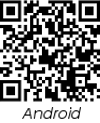 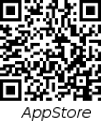 Registrace – klasický mobilní telefonRegistrace probíhá formou sms zprávy. Zašlete kód REG SEDLECPH OBZ pro odběr informačního kanálu Obecního zpravodajství, případně chcete-li odebírat též krizová hlášení, pak ještě odešlete kód REG SEDLECPH KRH pro odběr informačního kanálu Krizová hlášení na telefonní číslo (+420) 777 080 880. 